Piscine à vague :Le mécanisme présenté permet de générer des vagues dans certaines piscines.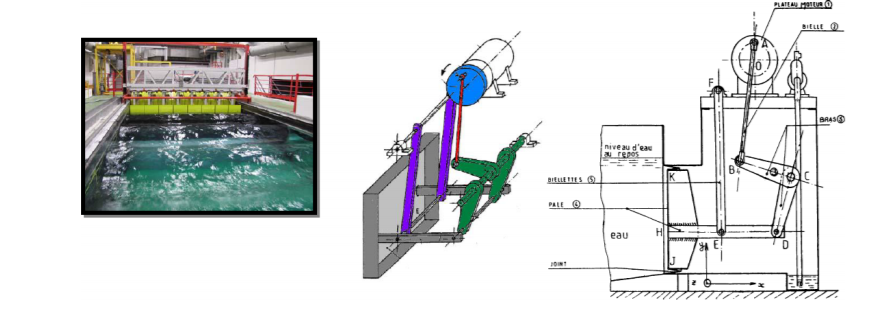 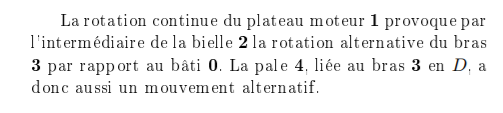 Travail demandé : Déterminer graphiquement la vitesse en K de la pale 4 par rapport au bâti 0 () afin de vérifier que l’exigence 2.1 est bien validée dans cette position.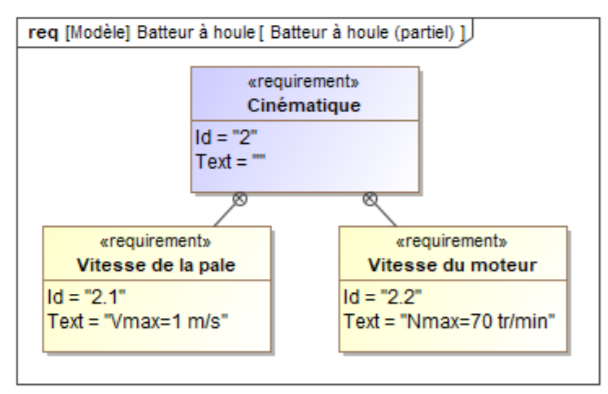 On donne : −−→OA = a = 10 cm (échelle des vitesses conseillée : 1 cm ↔ 0,5 m.s −1 ).Aide : Déterminer complètement :Le graphe des liaisonsLes mouvements de : 1/0, 3/0, 5/0 (aide 2 et4 sont en mouvement plan), le CIR de 2/0,  , , le CIR de 4/0 puis, .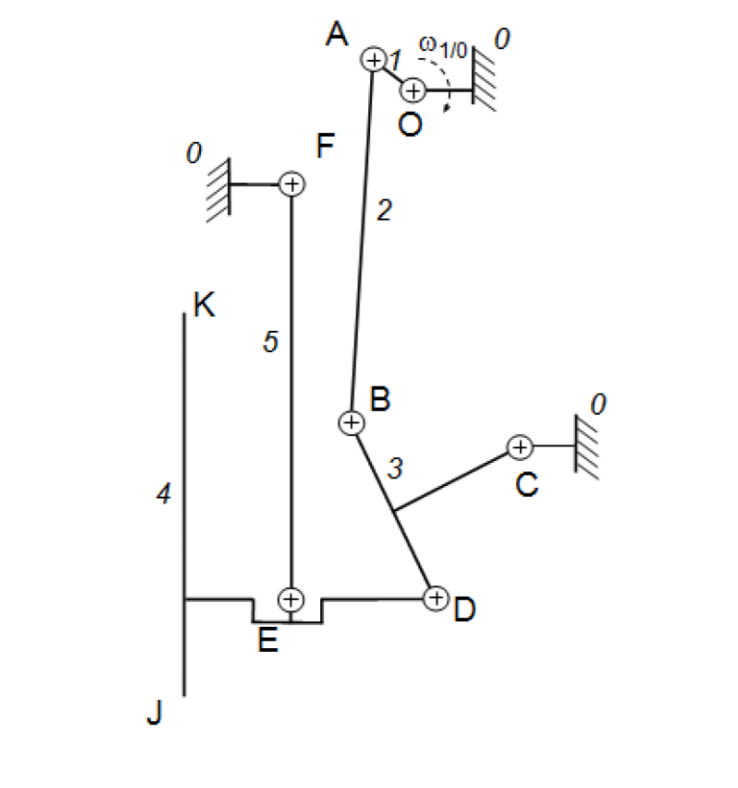 